LIGUE DE WILAYA DE FOOT BALL  OUM EL BOUAGHICOMMISSION  D’ORGANISATION  SPORTIVE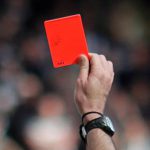 PROGRAMMATION CHAMPIONNAT DE WILAYA JEUNESVENDREDI  05/05/2023GROUPE   ESTSAMEDI 06/05/2023GROUPE  OUESTVENDREDI    05/05/2023SAMEDI 06/05/2023SOUS TOUTES RESERVESLIEUXRENCONTRESU 19U 17U 15BERRICHECRBB – IRBM 09H0011H0014H30LIEUXRENCONTRESU 19U 17U 15BERRICHEUSB – USMAB 09H0011H0014H00AIN BABOUCHEARBAB-ASCKS09H0011H0014H00LIEUXRENCONTRESU 19U 17U 15OULED ZOUAICRBH – CSRAM 09H0011H0014H30LIEUXRENCONTRESU 19U 17U 15AIN FAKROUNOAF – ARBOH 09H0011H0014H00